Егерме етенсе   сакырылышы                               Двадцать седьмое заседание                               Ун тугызынсы ултырышы	девятнадцатое заседание         КАРАР                                                                   РЕШЕНИЕ    06 март    2017 й .                        № 159               06 марта   2017г.О муниципально - частном партнерстве в сельском поселении  Кушнаренковский сельсовет муниципального района  Кушнаренковский район Республики Башкортостан В целях регулирования взаимоотношений органов местного самоуправления, юридических  лиц в рамках муниципально-частного партнерства, в соответствии с Гражданским кодексом Российской Федерации, Земельным кодексом Российской Федерации, Градостроительным кодексом Российской Федерации, Федеральным законом от 21.07.2005 № 115-ФЗ «О концессионных соглашениях», Федеральным законом от 13.07.2015 № 224-ФЗ «О государственно-частном партнерстве, муниципально-частном партнерстве в Российской Федерации и внесении изменений в отдельные законодательные акты Российской Федерации», Уставом   сельского поселения Кушнаренковский сельсовет, Совет сельского поселения Кушнаренковский сельсовет решил:1.	Утвердить прилагаемое Положение о муниципально-частном партнерстве в  сельском поселении Кушнаренковский сельсовет МР Кушнаренковский район РБ.2. Определить стороной соглашений о муниципально-частном партнерстве от имени   сельского поселения Кушнаренковский сельсовет МР Кушнаренковский район РБ местную администрацию.2. Опубликовать настоящее положение на официальном сайте   сельского поселения Кушнаренковский сельсовет МР Кушнаренковский район РБ. 3. Настоящее Решение вступает в силу со дня его опубликования.Глава сельского поселения                                        Р.Х.Саитов           Приложение № 1                                                                  к решению совета                                                                         сельского поселения                                                                     от 06.03.2017г № __ПОЛОЖЕНИЕО МУНИЦИПАЛЬНО-ЧАСТНОМ ПАРТНЕРСТВЕ В СЕЛЬСКОМ ПОСЕЛЕНИИ КУШНАРЕНКОВСКИЙ  СЕЛЬСОВЕТ МУНИЦИПАЛЬНОГО РАЙОНА КУШНАРЕНКОВСКИЙ РАЙОН РБ1. ПРЕДМЕТ РЕГУЛИРОВАНИЯ НАСТОЯЩЕГО ПОЛОЖЕНИЯНастоящие Положение определяет цели, формы и условия участия   сельского поселения Кушнаренковский сельсовет  в муниципально-частном партнерстве, которое осуществляется в соответствии с Гражданским кодексом Российской Федерации, Земельным кодексом Российской Федерации, Градостроительным кодексом Российской Федерации, Федеральным законом от 21.07.2005 № 115-ФЗ «О концессионных соглашениях», Федеральным законом от 13.07.2015 № 224-ФЗ «О государственно-частном партнерстве, муниципально-частном партнерстве в Российской Федерации и внесении изменений в отдельные законодательные акты Российской Федерации» (далее – Закон № 224-ФЗ). 2. Настоящее Положение разработано в целях регулирования взаимоотношений органов местного самоуправления, юридических лиц (далее - партнер) в рамках муниципально-частного партнерства.2. ОСНОВНЫЕ ПОНЯТИЯ, ИСПОЛЬЗУЕМЫЕ В НАСТОЯЩЕМ ПОЛОЖЕНИИДля целей настоящего Положения используются следующие основные понятия:муниципально-частное партнерство – юридически оформленное на определенный срок и основанное на объединении ресурсов, распределении рисков сотрудничество публичного партнера, с одной стороны, и частного партнера, с другой стороны, которое осуществляется на основании соглашения муниципально-частном партнерстве, заключенных в соответствии с законодательством в целях привлечения в экономику частных инвестиций, обеспечения органами государственной власти и органами местного самоуправления доступности товаров, работ, услуг и повышения их качества;2) частный партнер - российское юридическое лицо, с которым в соответствии с Законом № 224-ФЗ заключено соглашение;3) соглашение о муниципально-частном партнерстве – гражданско-правовой договор между публичным партнером и частным партнером, заключенный на срок не менее чем три года в порядке и на условиях, которые установлены Законом № 224-ФЗ;4) стороны соглашения о муниципально-частном партнерстве –   сельское поселениеКушнаренковский сельсовет МР Кушнаренковский район РБ в лице местной администрации сельского поселения и частный партнер;5) эксплуатация объекта соглашения - использование объекта соглашения в целях осуществления частным партнером деятельности, предусмотренной таким соглашением, по производству товаров, выполнению работ, оказанию услуг в порядке и на условиях, которые определены соглашением.3. ЦЕЛИ МУНИЦИПАЛЬНО-ЧАСТНОГО ПАРТНЕРСТВАЦелями муниципально-частного партнерства являются:1) повышение доступности и улучшение качества услуг, предоставляемых потребителям услуг с использованием объектов социальной и инженерной инфраструктуры, за счет привлечения частных инвестиций в создание, реконструкцию, модернизацию, обслуживание или эксплуатацию объектов социальной и инженерной инфраструктуры;2) обеспечение эффективности использования имущества, находящегося в муниципальной собственности сельского поселения Кушнаренковский  сельсовет МР Кушнаренковский район РБ.4. ПРИНЦИПЫ УЧАСТИЯ  СЕЛЬСКОГО ПОСЕЛЕНИЯ В МУНИЦИПАЛЬНО-ЧАСТНОМ ПАРТНЕРСТВЕУчастие сельского поселения Кушнаренковский  сельсовет МР Кушнаренковский район РБ в муниципально-частном партнерстве основывается на принципах:1) открытость и доступность информации о государственно-частном партнерстве, муниципально-частном партнерстве, за исключением сведений, составляющих государственную тайну и иную охраняемую законом тайну;2) обеспечение конкуренции;3) отсутствие дискриминации, равноправие сторон соглашения и равенство их перед законом;4) добросовестное исполнение сторонами соглашения обязательств по соглашению;5) справедливое распределение рисков и обязательств между сторонами соглашения;6) свобода заключения соглашения.5 ФОРМЫ УЧАСТИЯ СЕЛЬСКОГО ПОСЕЛЕНИЯ В МУНИЦИПАЛЬНО-ЧАСТНОМ ПАРТНЕРСТВЕ1. Участие сельского поселения Кушнаренковский  сельсовет МР Кушнаренковский район РБ в муниципально-частном партнерстве осуществляется в соответствии с законодательством в следующих формах:1) вовлечение в инвестиционный процесс имущества, находящегося в собственности муниципального образования;2) реализация инвестиционных проектов, в том числе инвестиционных проектов местного значения;3) реализация инновационных проектов;4) концессионные соглашения;5) соглашения о сотрудничестве и взаимодействии в сфере социально-экономического развития муниципального образования;       6) в иных формах, не противоречащих федеральному законодательству и законодательству Республики Башкортостан (например, бюджетные инвестиции юридическим лицам, не являющимся государственными и муниципальными учреждениями и государственными или муниципальными унитарными предприятиями; залог имущества, находящегося в муниципальной собственности; арендные отношения; долгосрочную аренду; создание совместных юридических лиц; залог муниципального имущества в соответствии с соглашением о муниципально-частном партнерстве; предоставление муниципальных гарантий хозяйствующему субъекту, участвующему в реализации проектов муниципально-частного партнерства, и др.).6. ФОРМЫ МУНИЦИПАЛЬНОЙ ПОДДЕРЖКИ МУНИЦИПАЛЬНО-ЧАСТНОГО ПАРТНЕРСТВА В СЕЛЬСКОМ ПОСЕЛЕНИИ  МР КУШНАРЕНКОВСКИЙ РАЙОН РБМуниципальная поддержка муниципально-частного партнерства в сельском поселении Кушнаренковский  сельсовет МР Кушнаренковский район РБ осуществляется в соответствии с федеральным законодательством, законодательством Республики Башкортостан в следующих формах:1) предоставление налоговых льгот;2) предоставление бюджетных инвестиций;3) предоставление льгот по аренде имущества, являющегося муниципальной собственностью;4) субсидирование за счет средств местного бюджета части процентной ставки за пользование кредитом;5) предоставление инвестиций в уставный капитал;6) информационная и консультационная поддержка.7. ОБЪЕКТЫ СОГЛАШЕНИЯОбъектом соглашения из перечня объектов соглашения, указанного в             ч. 1 ст. 7 Федерального закона от 13.07.2015 № 224-ФЗ, может быть только имущество, в отношении которого законодательством Российской Федерации не установлены принадлежность исключительно к государственной, муниципальной собственности или запрет на отчуждение в частную собственность либо на нахождение в частной собственности.8. ЗАКЛЮЧЕНИЕ СОГЛАШЕНИЯВ случае, если инициатором проекта выступает местная администрация сельского поселения Кушнаренковский  сельсовет МР Кушнаренковский район РБ, то она обеспечивает разработку предложения о реализации проекта муниципально-частного партнерства.2. Лицо, которое в соответствии с Федеральным законом может быть частным партнером, вправе обеспечить разработку предложения о реализации проекта в соответствии с Федеральным законом № 224-ФЗ и направить предложение о реализации проекта в местную администрацию сельского поселения.  В срок, не превышающий девяноста дней со дня поступления указанного предложения, публичный партнер обязан рассмотреть такое предложение в порядке, установленном Правительством Российской Федерации, и принять одно из следующих решений:1) о направлении предложения о реализации проекта на рассмотрение в уполномоченный орган в целях оценки эффективности и определения его сравнительного преимущества;2) о невозможности реализации проекта.3. При рассмотрении главой администрации сельского поселения предложения о реализации проекта орган местного самоуправления вправе запросить у инициатора проекта дополнительные материалы и документы, проводить переговоры, в том числе в форме совместных совещаний, с инициатором проекта. Указанные переговоры должны быть проведены в пределах срока, установленного ч. 2 настоящего раздела, для рассмотрения предложения о реализации проекта.4. Решение администрации сельского поселения о невозможности реализации проекта на основании указанного в  ч. 2  настоящего раздела предложения о реализации такого проекта должно быть мотивированным и принимается по основаниям, установленным законодательством.Участники переговоров вправе привлекать к проведению переговоров консультантов, компетентные государственные органы и экспертов.5. Глава администрации сельского поселения рассматривает предложение о реализации проекта в целях оценки эффективности проекта и определения его сравнительного преимущества. В случае, если местной администрацией принято решение о направлении указанного в ч. 2 настоящего раздела предложения о реализации проекта на рассмотрение в Совет сельского поселения в целях оценки эффективности проекта и определения его сравнительного преимущества, публичный партнер в срок, не превышающий десяти дней со дня принятия такого решения, направляет предложение о реализации проекта, а также копии протоколов предварительных переговоров и (или) переговоров (в случае, если эти переговоры были проведены) на рассмотрение в Совет сельского поселения.6. В срок, не превышающий десяти дней со дня принятия одного из предусмотренных ч. 2  настоящего раздела решений в отношении указанного предложения публичный партнер направляет данное решение, а также оригиналы протокола предварительных переговоров и (или) переговоров (в случае, если эти переговоры были проведены) инициатору проекта и размещает данное решение, предложение о реализации проекта и указанные протоколы переговоров на официальном сайте администрации сельского поселения в информационно-телекоммуникационной сети «Интернет». Решения администрации сельского поселения могут быть обжалованы в порядке, установленном действующим законодательством.       	7. Соглашение заключается по итогам проведения конкурса на право заключения соглашения (далее также - конкурс), за исключением случаев, предусмотренных законодательством.8. При принятии решения о реализации проекта муниципально-частного партнерства определяются форма муниципально-частного партнерства посредством включения в соглашение обязательных элементов соглашения и определения последовательности их реализации.9.  Соглашение должно включать в себя следующие существенные условия:1) элементы соглашения о государственно-частном партнерстве, соглашения о муниципально-частном партнерстве, определяющие форму государственно-частного партнерства, форму муниципально-частного партнерства, а также обязательства сторон соглашения, вытекающие из этих элементов;2) значения критериев эффективности проекта и значения показателей его сравнительного преимущества, на основании которых получено положительное заключение уполномоченного органа, а также обязательства сторон по реализации соглашения в соответствии с этими значениями;3) сведения об объекте соглашения, в том числе его технико-экономические показатели;4) обязательство публичного партнера предоставить частному партнеру предназначенные для осуществления деятельности, предусмотренной соглашением, объекты недвижимого имущества (в том числе земельный участок или земельные участки) и (или) недвижимое имущество и движимое имущество, технологически связанные между собой;5) срок и (или) порядок определения срока действия соглашения;6) условие и порядок возникновения права частной собственности на объект соглашения;7) обязательства сторон соглашения обеспечить осуществление мероприятий по исполнению соглашения, в том числе исполнению обязательств, вытекающих из элементов соглашения, в соответствии с графиками осуществления каждого мероприятия в предусмотренные этими графиками сроки, а также порядок осуществления таких мероприятий;8) порядок и сроки возмещения расходов сторон соглашения, в том числе в случае его досрочного прекращения;9) способы обеспечения исполнения частным партнером обязательств по соглашению (предоставление банком или иной кредитной организацией независимой гарантии (банковской гарантии), передача публичному партнеру в залог прав частного партнера по договору банковского счета, страхование риска ответственности частного партнера за нарушение обязательств по соглашению), размеры предоставляемого финансового обеспечения и срок, на который оно предоставляется;10) обязательства сторон в связи с досрочным прекращением соглашения, обязательства сторон в связи с заменой частного партнера, в том числе обязательство частного партнера передать находящийся в его собственности объект соглашения публичному партнеру в случаях, предусмотренных настоящим Федеральным законом и соглашением;11) ответственность сторон соглашения в случае неисполнения или ненадлежащего исполнения обязательств по соглашению;12) иные предусмотренные федеральными законами существенные условия.9. Полномочия СЕЛЬСКОГО ПОСЕЛЕНИЯ КУШНАРЕНКОВСКИЙ СЕЛЬСОЕТ МР КУШНАРЕНКОВСКИЙ РАЙОН РБ в сфере муниципально-частного партнерства1. К полномочиям главы администрации сельского поселения в сфере муниципально-частного партнерства относится принятие решения о реализации проекта муниципально-частного партнерства, если публичным партнером является муниципальное образование, либо планируется проведение совместного конкурса с участием муниципального образования, а также осуществление иных полномочий, предусмотренных правовыми актами Российской Федерации, нормативными правовыми актами Республики Башкортостан.2. Глава администрации сельского поселения назначает должностных лиц, ответственных на осуществление следующих полномочий:1) обеспечение координации деятельности органов местного самоуправления при реализации проекта муниципально-частного партнерства;2) согласование публичному партнеру конкурсной документации для проведения конкурсов на право заключения соглашения о муниципально-частном партнерстве;3) осуществление мониторинга реализации соглашения о муниципально-частном партнерстве;4) содействие в защите прав и законных интересов публичных партнеров и частных партнеров в процессе реализации соглашения о муниципально-частном партнерстве;5) ведение реестра заключенных соглашений о муниципально-частном партнерстве;6) обеспечение открытости и доступности информации о соглашении о муниципально-частном партнерстве;7) представление в уполномоченный орган результатов мониторинга реализации соглашения о муниципально-частном партнерстве;8) осуществление иных полномочий, предусмотренных настоящим Федеральным законом, другими федеральными законами, законами и нормативными правовыми актами субъектов Российской Федерации, уставами муниципальных образований и муниципальными правовыми актами.3. Глава администрации сельского поселения Кушнаренковский сельсовет направляет в Совет   сельского поселения Кушнаренковский сельсовет МР Кушнаренковский район РБ проект муниципально-частного партнерства для проведения оценки эффективности проекта и определения его сравнительного преимущества.10. ВСТУПЛЕНИЕ В СИЛУ НАСТОЯЩЕГО ПОЛОЖЕНИЯНастоящее Положение вступает в силу со дня его официального опубликования.Башkортостан  РеспубликаҺыКушнаренко районы муниципаль районынынКушнаренко ауыл советы ауыл билӘмӘҺе советы452230, Кушнаренко ауылы, Островский урамы, 23Тел. 5-73-36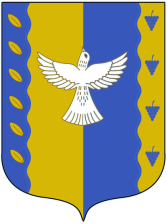 Республика  Башкортостансовет сельского поселения Кушнаренковский  сельсовет  муниципального  района Кушнаренковский район 452230, село Кушнаренково, ул. Островского, 23Тел. 5-73-36   